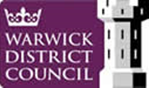 Business and Planning Act 2020PUBLIC NOTICE[Karen Towle], is applying for the new grant of a Pavement Licence under Section 2 of the Business and Planning Act 2020.An application was submitted to Warwick District Council on [Date the application is submitted to the Licensing Authority] for:[Greggs,  20 Swan Street Warwick CV34 4BJ]The application is for: Outdoor seating  for consumption of  food and drink purchased within the store and to be placed outside front  to shop Any person wishing to make representations to this application may do so by writing to the Licensing Authority by no later than: [last date for representations being the date 5 working days after the date the application is submitted to the local authority (excluding public holidays)].Warwick District CouncilLicensingRiverside HouseMilverton HillRoyal Leamington SpaWarwickshire CV32 5HZlicensing@warwickdc.gov.uk The application and information submitted with it can be viewed on the Council’s website: www.warwickdc.gov.uk Signed ......R K Towle................................................................ Dated ........19.03.21............................................................ 